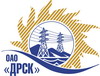 Открытое акционерное общество«Дальневосточная распределительная сетевая  компания»ПРОТОКОЛ ПЕРЕТОРЖКИПРЕДМЕТ ЗАКУПКИ: открытый электронный запрос предложений № 439187 на право заключения Договора на выполнение работ для нужд филиала ОАО «ДРСК» «Электрические сети ЕАО»  Обваловка опор ВЛ 110-10кВ ЭС ЕАО (закупка 30 раздела 1.1. ГКПЗ 2015 г.).Плановая стоимость: 11 527 543,0  руб. без учета НДС. Указание о проведении закупки от 14.11.2014 № 301.	ПРИСУТСТВОВАЛИ: постоянно действующая Закупочная комиссия 2-го уровня ВОПРОСЫ ЗАСЕДАНИЯ ЗАКУПОЧНОЙ КОМИССИИ:В адрес Организатора закупки поступила 4 (четыре) заявки на участие в процедуре переторжки.Дата и время начала процедуры вскрытия конвертов с заявками на участие в закупке: 10:00 часов благовещенского времени 24.12.2014 г Место проведения процедуры вскрытия конвертов с заявками на переторжку: Торговая площадка Системы www.b2b-energo.ru.РЕШИЛИ:Утвердить протокол переторжки.Ответственный секретарь Закупочной комиссии 2 уровня                              О.А.МоторинаТехнический секретарь Закупочной комиссии 2 уровня                                    О.В.Чувашова            №  70/УР-Пг. Благовещенск24  декабря 2014 г.Номер заявки Наименование участникаЦена заявки до переторжки, руб. Цена заявки после переторжки, руб.1ООО "ГОРТРАНС" (680014, Россия, г. Хабаровск, квартал ДОС, д. 4/16)10 400 000,00 руб. без НДС (12 272 000,0 руб. с НДС) 7 542 000,0 руб. без НДС (8 899 560,0 руб. с НДС)2ООО "Сельэлектрострой" (679015, Россия, Еврейская автономная обл., г. Биробиджан, ул. Советская, д. 127 В)11 527 543,00 руб. без НДС (13 602 500,74 руб. с НДС)8 023 170,0 руб. без НДС (9 467 340,6 руб. с НДС)3ЗАО "Просеки Востока" (679135, Еврейская автономная обл., п. Биракан, ул. Октябрьская, 41)11 235 241,45 руб. без НДС (13 257 584,91 руб. с НДС)8 500 000,0 руб. без НДС (10 030 000,0 руб. с НДС)4ООО "Спецсети" (675000, Россия, Амурская обл., г. Благовещенск, ул. Горького, д. 300, оф. 35)11 311 253,39 руб. без НДС (13 347 279,0 руб. с НДС)8 504 100,0 руб. без НДС (10 034 838,0 руб. с НДС)б/нОАО "ВСЭСС" (Россия, г. Хабаровск, ул. Тихоокеанская, 165, 680042)11 527 543,00 руб. без НДС (13 602 500,74 руб. с НДС)Заявка не поступилаб/нООО "ЭНЕРГОСИСТЕМА АМУР" (675000, Россия, г. Благовещенск, ул. Забурхановская, д. 102, оф. 2, 3)9 188 531,00 руб. без НДС (10 842 466,58 руб. с НДС)Заявка не поступилаб/нООО ПМК БВС (679510, Еврейская автономная область, Биробиджанский р-н,с. Птичник, ул. Советская, 139)10 953 877,97 руб. без НДС (12 925 576,0 руб. с НДС) Заявка не поступила